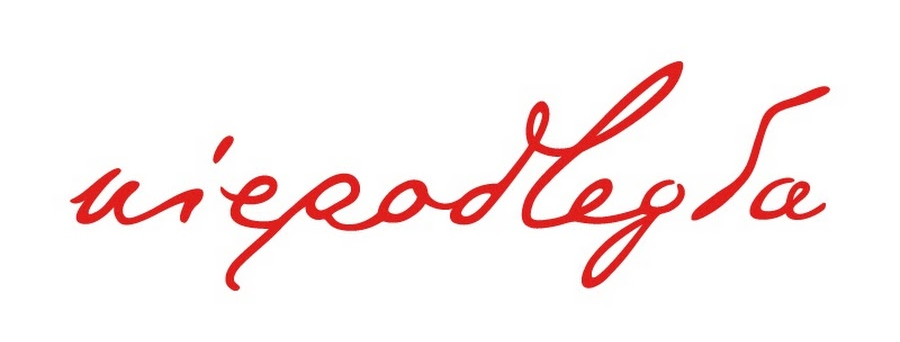 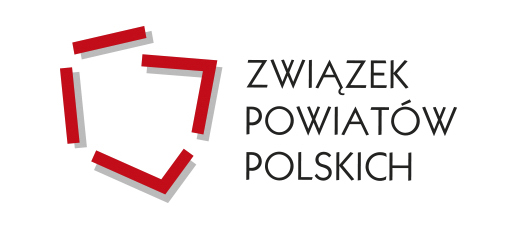 FORMULARZ ZGŁOSZENIAZGROMADZENIE JUBILEUSZOWE ZWIĄZKU POWIATÓW POLSKICH 25-lecie usamorządowienia wspólnot powiatowych12 września 2023 roku, Zamek Królewski w Warszawie – Sala WielkaWypełniony formularz należy przesłać do Biura Związku Powiatów Polskich,
  w terminie do 18 sierpnia 2023 r. na adres ts@zpp.plZgłoszenie DelegataImię i nazwisko Delegata:											Funkcja: 													DANE DO FAKTURY:Nazwa nabywcy:									 			Adres: 													NIP:														Nazwa odbiorcy:												Adres:														Koszt udziału:  240 zł netto + 23% VAT	Konto bankowe:Związek Powiatów Polskich, Pl. Defilad 1, 00-901 WarszawaBank PKO BP SA 40 1020 2892 0000 5002 0607 8143	Ewentualna bezkosztowa rezygnacja z udziału w Zgromadzeniu Jubileuszowym może nastąpić w terminie do 29 sierpnia 2023 r., wyłącznie w formie pisemnej.Niniejszy formularz stanowi podstawę do wystawienia faktury VAT.  		Informacja:Biuro ZPP – tel. (18) 477 86 00	Na podstawie niniejszego formularza zostanie wysłane do Państwa imienne zaproszenie, stanowiące przepustkę do wejścia na teren Zamku Królewskiego w Warszawie.................................................................    /podpis osoby zgłaszającej/